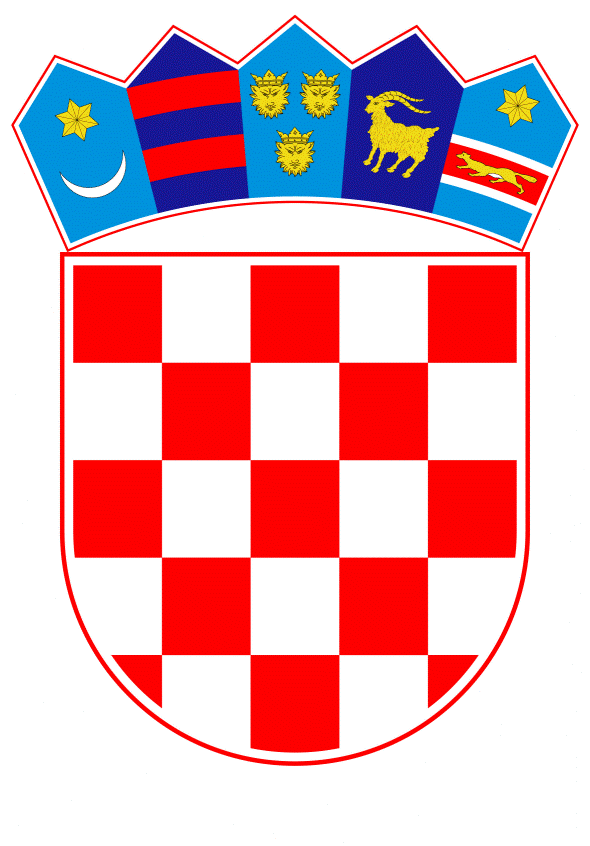 VLADA REPUBLIKE HRVATSKEZagreb, 29. srpnja 2021.____________________________________________________________________________PREDLAGATELJ:	Ministarstvo poljoprivrede___________________________________________________________________________PREDMET:	Prijedlog odluke o pokretanju postupka izrade Nacionalnog plana razvoja prerade drva i proizvodnje namještaja Republike Hrvatske za razdoblje od 2022.  do 2030. godine____________________________________________________________________________PRIJEDLOGNa temelju članka 38. stavka 3. Zakona o sustavu strateškog planiranja i upravljanja razvojem Republike Hrvatske („Narodne novine“, broj 123/17.) i članka 12. stavka 1. Uredbe o smjernicama za izradu akata strateškog planiranja od nacionalnog značaja i od značaja za jedinice lokalne i područne (regionalne) samouprave („Narodne novine“, broj 89/18.), Vlada Republike Hrvatske je na sjednici održanoj ______ 2021. godine donijelaODLUKU o pokretanju postupka izrade Nacionalnog plana razvoja prerade drva i proizvodnje namještaja Republike Hrvatske za razdoblje od 2022. do 2030. godineI.Ovom Odlukom zadužuje se Ministarstvo poljoprivrede za izradu Nacionalnog plana razvoja prerade drva i proizvodnje namještaja Republike Hrvatske za razdoblje od 2022. do 2030. godine (u daljnjem tekstu: Nacionalni plan). Nacionalni plan propisat će srednjoročnu viziju razvoja sektora prerade drva i proizvodnje namještaja, vodeći računa o načelima održivog razvoja, razvojnim potrebama i potencijalima ovih sektora, definirati posebne ciljeve i provedbene mjere uz ključne pokazatelje ishoda i ciljane vrijednosti pokazatelja. Nacionalni plan sadržavat će terminski plan provedbe projekata od strateškog značaja i indikativni financijski plan s prikazom financijskih pretpostavki za provedbu posebnih ciljeva kao i okvir za praćenje i vrednovanje Nacionalnog plana.                                                                   II.Zadužuje se ministrica poljoprivrede da u roku od 15 dana od dana stupanja na snagu ove Odluke imenuje stručnu radnu skupinu za izradu prijedloga Nacionalnog plana.Ministarstvo poljoprivrede obavlja stručne, administrativne i tehničke poslove za stručnu radnu skupinu iz stavka 1. ove točke.III.Ministarstvo poljoprivrede dužno je u roku od osam dana od dana stupanja na snagu ove Odluke putem svoje mrežne stranice obavijestiti javnost o početku izrade Nacionalnog plana.                                                                   IV.Ova Odluka stupa na snagu danom donošenja.Klasa: Urbroj: Zagreb, _______ 2021.PREDSJEDNIKmr. sc. Andrej PlenkovićOBRAZLOŽENJES obzirom na to da je završeno razdoblje važenja i provedbe Strategije razvoja prerade drva i proizvodnje namještaja Republike Hrvatske 2017. - 2020. s Akcijskim planom provedbe 2017. - 2020. („Narodne novine“, broj 44/17.), planirana je izrada novog akta strateškog planiranja razvoja ovih sektora za novo srednjoročno razdoblje, Nacionalnog plana razvoja prerade drva i proizvodnje namještaja Republike Hrvatske za razdoblje od 2022. do 2030. godine (u daljnjem tekstu: Nacionalni plan).Djelatnosti prerade drva i proizvodnja namještaja imaju značajnu ulogu u nacionalnom gospodarstvu Republike Hrvatske, koje u ostvarivanju svoga ekonomskog rasta polaze od ekološke i socijalne dimenzije održivosti, a sa sobom nose brojne pozitivne posljedice na područje energije, okoliša i klime te na lokalnu zajednicu. Ministarstvo poljoprivrede je prethodno pribavilo mišljenje Ministarstva regionalnoga razvoja i fondova Europske unije, kao Koordinacijskog tijela za sustav strateškog planiranja i upravljanja razvojem Republike Hrvatske, KLASA: 011-01/21-02/15, URBROJ: 538-04-4-1-/76-21-12 od 28. lipnja 2021. Pribavljeno je mišljenje Ministarstva gospodarstva i održivog razvoja KLASA: 351-03/21-01/657, URBROJ: 517-05-1-1-21-4 od 29. lipnja 2021. da za Nacionalni plan nije potrebno provesti postupak strateške procjene utjecaja na okoliš, te je zatražena i provedba postupka Prethodne ocjene prihvatljivosti za ekološku mrežu.Metoda izrade Nacionalnog plana bit će participativna odnosno u njegovu izradu bit će uključen širok krug zainteresiranih dionika čime će se postići usklađen i koordiniran pristup razvoju ovih gospodarskih djelatnosti. Sudjelovat će predstavnici drugih tijela državne uprave nadležnih za provedbu javnih politika u područjima koje obuhvaća Nacionalni plan, predstavnici akademske zajednice, predstavnici privatnog sektora i socijalnih partnera.Prilikom izrade Nacionalnog plana vodit će se računa o usklađenosti s Nacionalnom razvojnom strategijom Republike Hrvatske do 2030. godine kao hijerarhijski najvišim aktom u sustavu strateškog planiranja kao i s Programom Vlade Republike Hrvatske 2020. - 2024.  Izrada i provedba Nacionalnog plana dat će značajan doprinos ostvarenju ciljeva Prioriteta 2. Programa Vlade Republike Hrvatske 2020. – 2024. (Perspektivna budućnost) i Prioriteta 3. (Ekonomska suverenost). Razvojni smjerovi i posebni ciljevi Nacionalnog plana su održivo, konkurentno i inovativno gospodarstvo prerade drva i proizvodnje namještaja, tržišna prepoznatljivost, zelena i digitalna tranzicija te ekološka i energetska tranzicija ovoga gospodarstva kao i ravnomjeran regionalni razvoj te razvoj potpomognutih područja i područja s razvojnim posebnostima.U skladu s prethodno navedenim, predlaže se Vladi Republike Hrvatske donošenje ove Odluke.